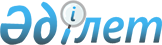 О внесении изменений и признании утратившими силу некоторых нормативных правовых актов Национального Банка Республики Казахстан по вопросам лицензированияПостановление Правления Национального Банка Республики Казахстан от 28 мая 2007 года N 57. Зарегистрировано в Министерстве юстиции Республики Казахстан 3 июля 2007 года N 4780

      В целях приведения некоторых нормативных правовых актов Национального Банка Республики Казахстан по вопросам лицензирования в соответствие с  Законом Республики Казахстан "О лицензировании" от 11 января 2007 года Правление Национального Банка Республики Казахстан  ПОСТАНОВЛЯЕТ : 

      1. Утратил силу постановлением Правления Национального Банка РК от 31.12.2015 № 262 (вводится в действие по истечении десяти календарных дней после дня его первого официального опубликования).

      2. Со дня введения в действие настоящего постановления признать утратившими силу: 

      1) постановление Правления Национального Банка Республики Казахстан от 13 сентября 2004 года  N 122 "Об утверждении Инструкции о выдаче, отказе в выдаче, приостановлении и отзыве лицензии на выпуск платежных карточек организациям, осуществляющим отдельные виды банковских операций, а также выдачи Национальным Банком Республики Казахстан заключения для получения банками второго уровня и организациями, осуществляющими отдельные виды банковских операций, лицензии уполномоченного органа на выпуск платежных карточек" (зарегистрированное в Реестре государственной регистрации нормативных правовых актов под N 3161); 

      2) пункт 4 приложения к постановлению Правления Национального Банка Республики Казахстан от 27 августа 2005 года  N 93 "О внесении изменений и дополнений и признании утратившими силу некоторых нормативных правовых актов Национального Банка Республики Казахстан по вопросам лицензирования" (зарегистрированному в Реестре государственной регистрации нормативных правовых актов под N 3847); 

      3) постановление Правления Национального Банка Республики Казахстан от 2 мая 2006 года  N 34 "О внесении дополнений в постановление Правления Национального Банка Республики Казахстан от 13 сентября 2004 года N 122 "Об утверждении Инструкции о выдаче, отказе в выдаче, приостановлении и отзыве лицензии на выпуск платежных карточек организациям, осуществляющим отдельные виды банковских операций" (зарегистрированное в Реестре государственной регистрации нормативных правовых актов под N 4246). 

      3. Настоящее постановление вводится в действие с 9 августа 2007 года. 

      4. Департаменту платежных систем (Мусаев Р.Н.): 

      1) совместно с Юридическим департаментом (Шарипов С.Б.) принять меры к государственной регистрации в Министерстве юстиции Республики Казахстан настоящего постановления; 

      2) в десятидневный срок со дня государственной регистрации в Министерстве юстиции Республики Казахстан настоящего постановления довести его до сведения заинтересованных подразделений центрального аппарата, территориальных филиалов Национального Банка Республики Казахстан, банков второго уровня и организаций, осуществляющих отдельные виды банковских операций. 

      5. Управлению по обеспечению деятельности руководства Национального Банка Республики Казахстан (Терентьев А.Л.) в трехдневный срок со дня получения от Департамента платежных систем заявки на опубликование принять меры к опубликованию настоящего постановления в средствах массовой информации Республики Казахстан. 

      6. Контроль за исполнением настоящего постановления возложить на заместителя Председателя Национального Банка Республики Казахстан Сартбаева М.М.       Председатель 

      Национального Банка 
					© 2012. РГП на ПХВ «Институт законодательства и правовой информации Республики Казахстан» Министерства юстиции Республики Казахстан
				